Об утверждении Порядка работы «телефона доверия» по вопросам противодействия коррупции в администрации Лабазинского сельсоветаВ целях реализации антикоррупционных мероприятий, проводимых администрации Лабазинского сельсовета (далее - администрация сельсовета), повышения эффективности обеспечения соблюдения муниципальными служащими, специалистами администрации сельсовета ограничений, обязательств и правил служебного поведения, формирования в обществе нетерпимости к коррупционному поведению, а также в целях минимизации и ликвидации последствий коррупционных правонарушений:1. Утвердить Порядок работы «телефона доверия» по вопросам противодействия коррупции в администрации Лабазинского сельсовета.2. Контроль за исполнением настоящего постановлением оставляю за собой.3. Постановление вступает в силу после его официального опубликования в газете «Лабазинский вестник» и подлежит размещению на официальном сайте муниципального образования Лабазинский сельсовет.Глава муниципального образования                                                    В.А. ГражданкинРазослано: в дело, прокуроруПриложение к постановлениюот 04.04.2017 № 34-пПорядок работы «телефона доверия» по вопросам противодействия коррупциив администрации Лабазинского сельсовета1. Настоящий Порядок устанавливает порядок работы «телефона доверия» по вопросам противодействия коррупции (далее – «телефон доверия»), организации работы с обращениями граждан и организаций, полученными по «телефону доверия», о фактах проявления коррупции в администрации Лабазинского сельсовета.2. «Телефон доверия» - канал связи с гражданами и организациями, созданный в целях получения дополнительной информации для совершенствования деятельности администрации по вопросам противодействия коррупции, оперативного реагирования на возможные коррупционные проявления в деятельности муниципальных служащих, специалистов администрации (далее – специалисты), а также для обеспечения защиты прав и законных интересов граждан.3. По «телефону доверия» принимаются обращения о фактах коррупции, вымогательства и волокиты со стороны специалистов, нарушения ими требований к служебному поведению, а также совершения иных деяний, содержащих признаки злоупотребления служебным положением.4. Для организации работы «телефона доверия» выделяется линия телефонной связи с номером: 8 (35341) 3 -31-35.5. Информация о функционировании «телефона доверия» и о правилах приема обращений размещается на официальном сайте муниципального образования Лабазинский сельсовет в разделе «Противодействие коррупции».6. Прием и запись обращений по «телефону доверия» осуществляется ежедневно, кроме выходных и праздничных дней с понедельника по пятницу - с 9.00 до 17.00 часов по местному времени (перерыв на обед с 13.00 до 14.00 ежедневно).7. Учет обращений абонентов, поступающих по «телефону доверия» о фактах проявления коррупции осуществляется специалистом, в должностные обязанности которого входит профилактика коррупционных правонарушений.8. Все обращения, поступающие по «телефону доверия» не позднее следующего рабочего дня с момента их получения, подлежат обязательному внесению в Журнал регистрации обращений граждан и организаций, поступивших по «телефону доверия по вопросам противодействия коррупции» (далее – Журнал), по форме согласно приложению № 1 к настоящему Порядку.9. В день регистрации в Журнале обращения, поступившие по «телефону доверия», оформленные согласно приложению № 2 к настоящему Порядку, передаются главе для регистрации в автоматизированной системе делопроизводства с помощью программного обеспечения «Lotus Notes» в течение трех дней со дня их поступления. В электронной форме контрольно-регистрационной карточки «тип обращения» указывается «телефон доверия по вопросам противодействия коррупции».10. Рассмотрение обращений, поступивших по «телефону доверия», осуществляется в соответствии с  Федеральным законом от 2 мая 2006 № 59-ФЗ «О порядке рассмотрения обращений граждан Российской Федерации». 11. При наличии в обращениях абонентов информации, относящейся к компетенции правоохранительных и иных государственных органов, информация направляется специалистом, ответственным за профилактику коррупционных правонарушений, в соответствующие органы на бумажном носителе с сопроводительным письмом в течение 2-рабочих дней.12. Анонимные обращения (без указания фамилии, имени, отчества (при наличии) гражданина, направившего обращение), не содержащие почтового адреса,  регистрируются в Журнале, но не рассматриваются.13. Специалист, ответственный за профилактику коррупционных правонарушений, анализирует и обобщает поступившие по «телефону доверия» обращения в целях разработки и реализации антикоррупционных мероприятий.14. Специалист, работающий с информацией, полученной по «телефону доверия», несет персональную ответственность за соблюдение конфиденциальности полученных сведений в соответствии с законодательством Российской Федерации.Приложение № 1к Порядку работы «телефона доверия»по вопросам противодействия коррупциив администрации Лабазинского сельсоветаЖурналрегистрации обращений граждан и организаций, поступивших по "телефону доверия" по вопросам противодействия коррупциив администрации Лабазинского сельсоветаПриложение № 2к Порядку работы «телефона доверия»по вопросам противодействия коррупциив администрации Лабазинского сельсовета(рекомендуемый образец)Обращение,поступившее на "телефон доверия" по вопросам противодействиякоррупции в администрации Лабазинского сельсоветаДата, время:_____________________________________________________________________________(указывается дата, время поступления обращения на "телефон доверия", число, месяц, год, час, минуты)Фамилия, имя, отчество, наименование организации:_____________________________________________________________________________(указывается Ф.И.О. гражданина, наименование организации_____________________________________________________________________________либо делается запись о том, что гражданин не сообщил Ф.И.О. наименование организации)Место проживания гражданина, юридический адрес организации:_____________________________________________________________________________(указывается адрес, который сообщил гражданин, либо делается запись о том, что гражданин адрес не сообщил)Контактный телефон:_____________________________________________________________________________(номер телефона, с которого звонил и/или который сообщил гражданин, либо делается запись о том, что телефон не определился и/или гражданин номер телефона не сообщил)Содержание обращения:_______________________________________________________________________________________________________________________________________________________________________________________________________________________________________Обращение принял:_____________________________________________________________________________(должность, фамилия и инициалы, подпись лица, принявшего сообщение)№ п/п Дата  (число,месяц,  год)  Время (час.,мин.)  Ф.И.О. абонента Адрес, телефон абонента Краткое  содержаниеобращения Ф.И.О. сотрудника, зарегистрировавшегообращение, подпись  Результаты рассмотрения обращения,  куда    направлено   (исх. №,   дата)    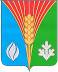 